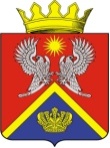 АДМИНИСТРАЦИЯ СУРОВИКИНСКОГОМУНИЦИПАЛЬНОГО РАЙОНАВОЛГОГРАДСКОЙ ОБЛАСТИПОСТАНОВЛЕНИЕ от   ___.___.2022                                    №  Об утверждении административного регламента предоставления государственной услуги«Предоставление субсидий на оплату жилогопомещения и коммунальных услуг»Суровикинского муниципального района Волгоградской областиВ соответствии с Федеральным законом от 27 июля 2010 г. N 210-ФЗ "Об организации предоставления государственных и муниципальных услуг", постановлениями Правительства Российской Федерации от 02 апреля 2020 г. № 420 «О внесении изменений в Правила предоставления субсидий на оплату жилого помещения и коммунальных услуг и об особенностях предоставления субсидий на оплату жилого помещения и коммунальных услуг до 1 октября 2020г.», от 16 мая 2011 г. N 373 "О разработке и утверждении административных регламентов исполнения государственных функций и административных регламентов предоставления государственных услуг", постановлением Администрации Волгоградской области от 25 июля 2011 г. N 369-п "О разработке и утверждении административных регламентов предоставления государственных услуг" постановляю:    1. Утвердить административный регламент  предоставления государственной услуги «Предоставление субсидий на оплату жилого помещения и коммунальных услуг»  Суровикинского муниципального района Волгоградской области   2. Постановление администрации Суровикинского муниципального района Волгоградской	области от 29 мая 2017 № 405Об утверждении административного регламента  предоставления государственной услуги«Предоставление субсидий на оплату жилого помещения и коммунальных услуг» Суровикинского муниципального района  Волгоградской области признать утратившим силу.3. Настоящее постановление  вступает в силу после его обнародования.Глава Суровикинского								Р.А.Сливамуниципального района